库客数字音乐图书馆访问指南库客数字音乐图书馆拥有Naxos,Marco,Polo,countdown等国际著名唱片公司授权，涵盖世界上98%以上的古典音乐资源，包括交响乐、室内乐、歌剧、芭蕾、协奏曲、乐器独奏等古典音乐种类，还有亚洲、欧洲、非洲、大洋洲、美洲的众多国家独具特色的民族风情音乐。以及爵士音乐、影视音乐、轻音乐、儿童音乐等音乐曲风；共汇聚了中世纪到近现代30000多位艺术家、100多种乐器的音乐作品，共120多万首曲目。登录方式：www.kuke.com或者扫描二维码下载APP，只需要注册就可以访问库客数字音乐图书馆！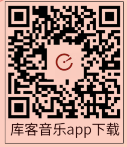 